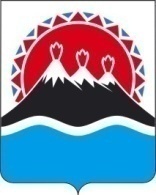 МИНИСТЕРСТВО ТЕРРИТОРИАЛЬНОГО РАЗВИТИЯ КАМЧАТСКОГО КРАЯПРИКАЗ № 42-Пг. Петропавловск-Камчатский		               от «5» июня 2013 года	В целях уточнения отдельных положений приказа Министерства территориального развития Камчатского края от 24.04.2013 № 21-П «Об образовании аттестационной комиссии Министерства территориального развития Камчатского края»ПРИКАЗЫВАЮ:	1. Внести в приказ Министерства территориального развития Камчатского края от 24.04.2013 № 21-П «Об образовании аттестационной        комиссии Министерства территориального развития Камчатского края», следующие изменения:	1.1. Часть 3 изложить в следующей редакции: 	«3.  Цукуровой Ларисе Владимировне - консультанту отдела мониторинга и организационно-методической работы Министерства территориального развития Камчатского края, обеспечить представление ежегодно к 1 января и к 1 июля в Главное управление Губернатора и Правительства Камчатского края по вопросам государственной службы, кадрам и наградам информацию о деятельности аттестационной комиссии Министерства.».1.2. Приложение № 1 изложить в редакции согласно приложению.2. Настоящий приказ вступает в силу через 10 дней после дня его официального опубликования.Приложение к приказу Министерства территориального развития Камчатского края от  5 июня 2013  № 42-П«Приложение № 1 к приказу Министерства территориального развития Камчатского края от 24.04.2013 № 21-ПСостав аттестационной комиссии Министерства территориального развития Камчатского краяО внесении изменений в приказ Министерства территориального развития Камчатского края                             от 24.04.2013 № 21-П  «Об образовании аттестационной комиссии Министерства территориального развития Камчатского края»Министр                                                                                                   С.В. Лебедев1)Лебедев                                 Сергей Владимирович-Министр территориального развития Камчатского края, председатель комиссии;2)3)Столярова                              Лариса АлександровнаЦукурова                               Лариса Владимировна--заместитель Министра - начальник отдела развития территорий Министерства территориального развития Камчатского края, заместитель председателя комиссии;консультант отдела мониторинга и организационно-методической работы Министерства территориального развития Камчатского края, секретарь комиссии; Члены комиссии:4)Деркач Сергей Григорьевич-начальник отдела правового регулирования вопросов местного самоуправления Министерства территориального развития Камчатского края; 5)Лобашевская                         Ирина Секпоновна-советник отдела по вопросам государственной службы Главного управления Губернатора и Правительства Камчатского края по вопросам государственной службы, кадрам и наградам (по согласованию); 6)-уполномоченный представителем нанимателя гражданский служащий из подразделения, в котором гражданский служащий, подлежащий аттестации, замещает должность государственной гражданской службы Камчатского края;7)-независимые эксперты - специалисты по вопросам, связанным с государственной гражданской службой (по согласованию, не менее одной четверти от общего числа членов комиссии).».